Setkání hasičských přípravek BřehyDatum: 29. 4. 2023Místo konání: Autokemp Buňkov (Břehy u Přelouče)Počet soutěžících: 13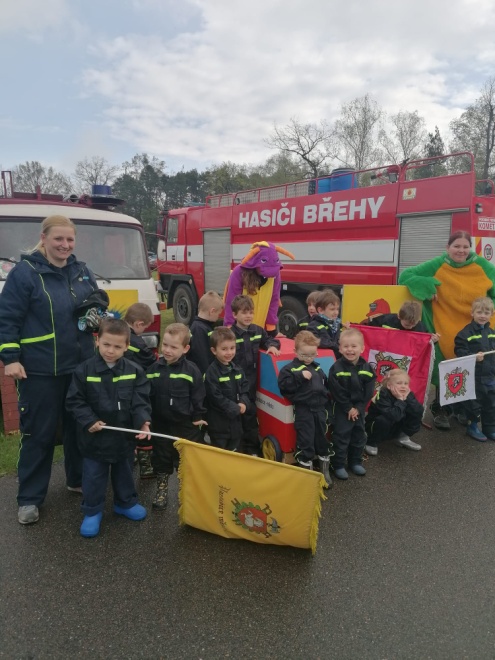 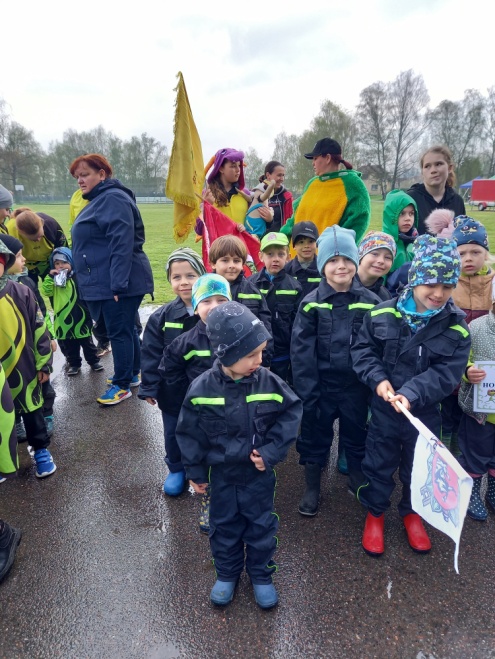 Družstvo Blešky				Družstvo ChobotničkyJosef Vařeka					David LoužilŠtěpán Vařeka					Adam PodzimekEliška Zemková					Milan PavlíkDominik Matura					Vojta ČechákAlex Horák						Adam TalavašekMíša Kubrt					Tonda KünzelKryštof Mužík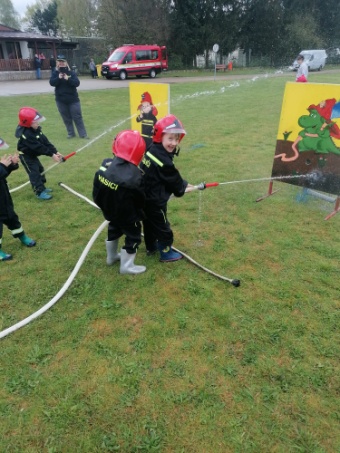 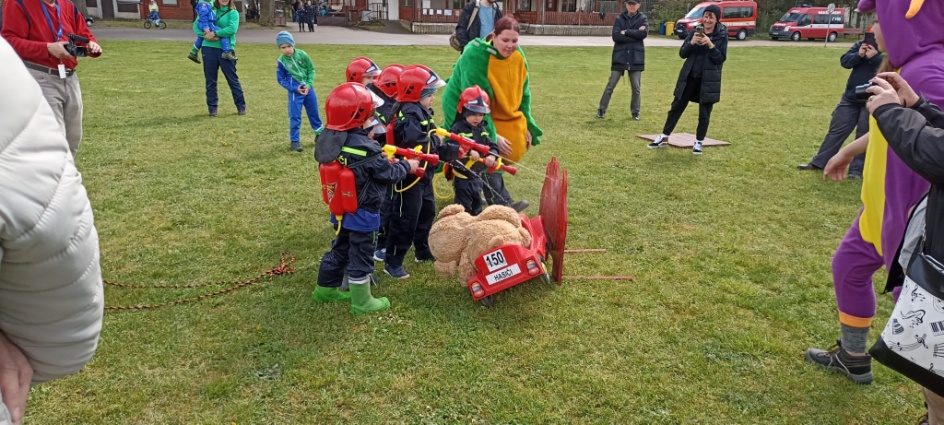 Obě družstva předvedla ve svých ukázkách vyproštění medvídka z autíčka a požární útok. Družstvo Blešek předvedlo „dospělácký profesionální“ útok, když sami rozhazovaly a spojovaly hadice. Bylo to moc pěkné a povedlo se to :-) Obě družstva zachránila medvídka z autíčka. Medvídek vyvázl mokrý, ale bez zranění :-)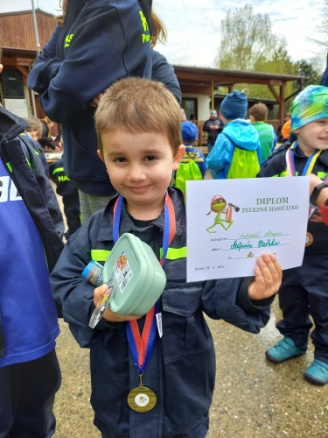 Železné hasičátko – TFA pro přípravkySoutěžilo se ve čtyřech kategoriích:Mladší dívkyStarší dívky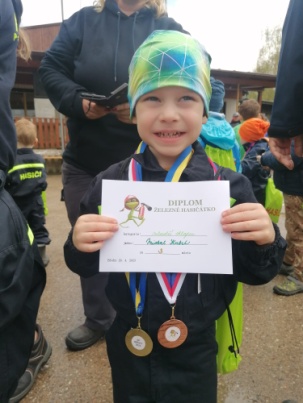 Eliška Zemková – 4. místoMladší chlapciŠtěpán Vařeka – 2. místoMíša Kubrt – 3. místo			Starší chlapci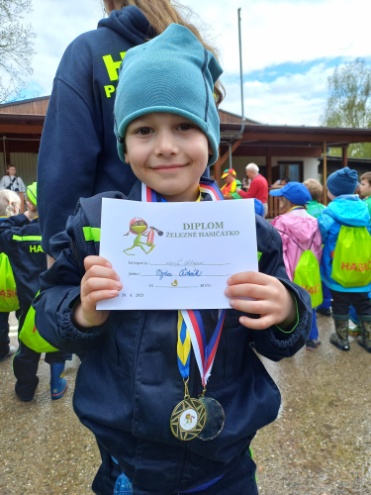 Vojta Čechák – 3. místo 				Josef Vařeka – 8. místoDavid Loužil – 17. místoAdam Podzimek – 25. místoMilan Pavlík – 26. místoKryštof Mužík – 31. místoSoutěž TFA byl obrovský úspěch. Získali jsme tři medailová místa!Velká gratulace určitě patří Vojtovi Čechákovi za 3. místo. Zatímco všichni ostatní bariéru přelézali, tak náš Vojta ji přeskočil a při dopadu upadl, ale nevzdal to, zvedl se a doběhl si pro medaily!!!Foto ze Železného hasičátka: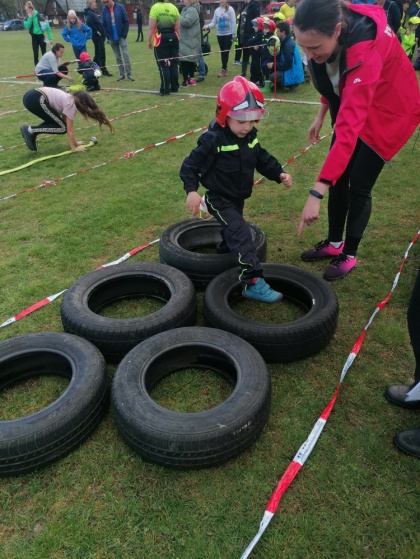 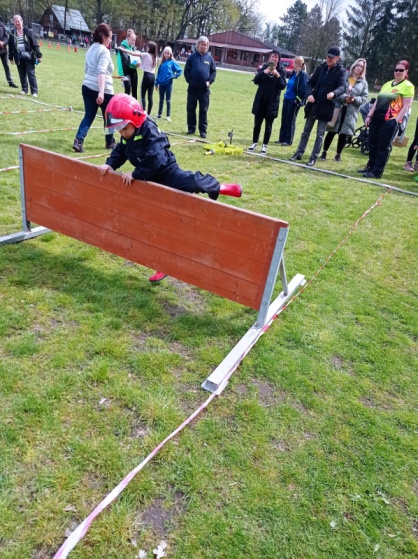 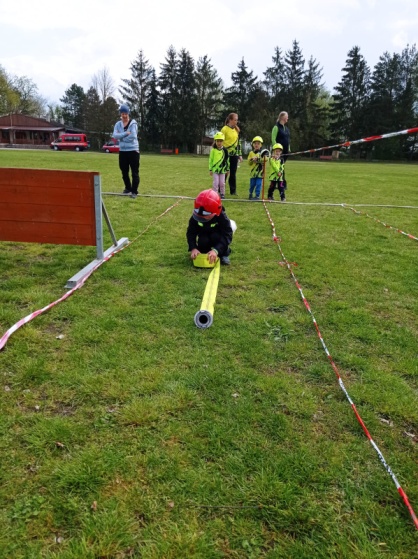 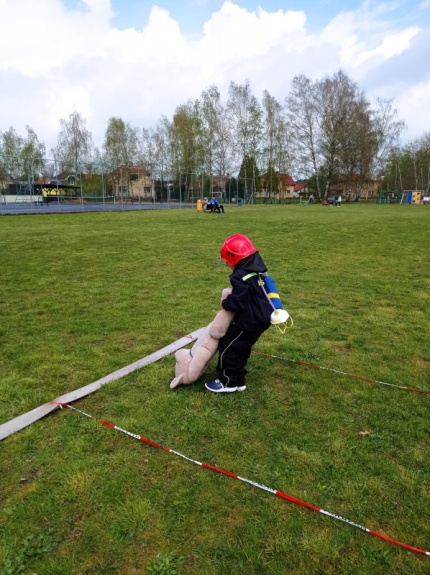 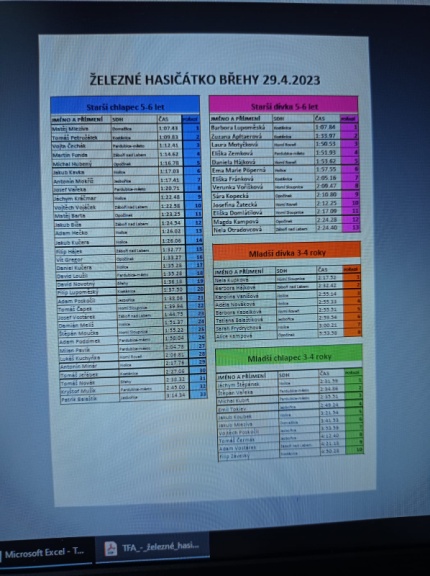 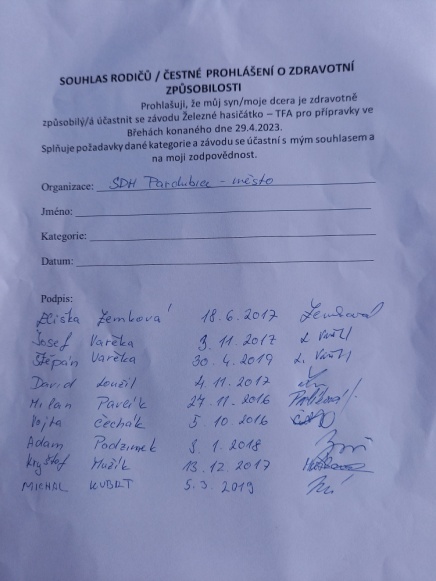 Velké poděkování patří: Hance Košťálové, Martině Karasové a Lucce Vařekové, které děti připravily na soutěž TFA.Dále Janě Drbalové, Lucce Kubrtové a Lucce Vařekové, které s dětmi secvičily ukázky.Avii řídil pan Vlastimil Košťál.Díky také Markétě Zemkové, která nás na soutěž pečlivě sbalila, takže jsme nic nezapomněli :-)Počasí: Cestou na soutěž pršelo. Soutěž, ale proběhla bez deště, tak to jsme byli rádi. Na závěrečném nástupu začalo pršet a byl to velký slejvák (naštěstí trval jen 15 minut) a pak jsme dostali ceny a medaile.Oběd: K obědu bylo na výběr z hranolek, gulášové polévky, párku v rohlíku a kuřecího řízku. Bylo to dobré – mňam.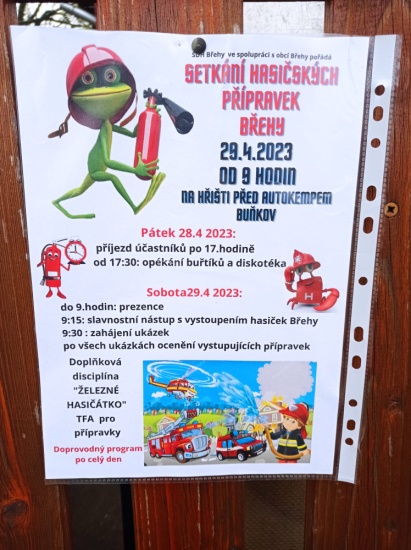 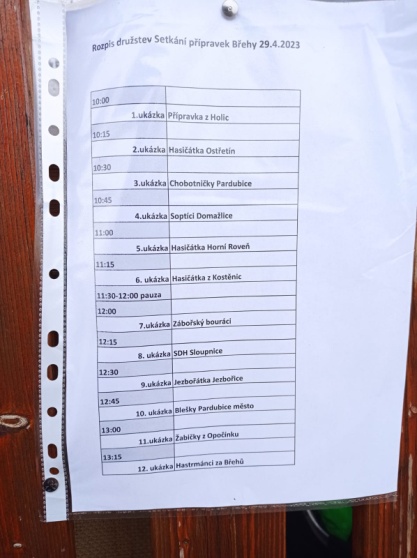 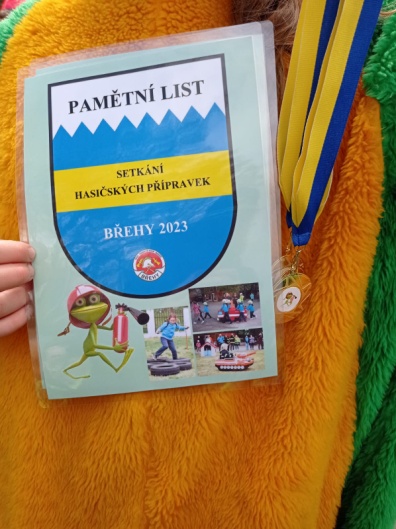 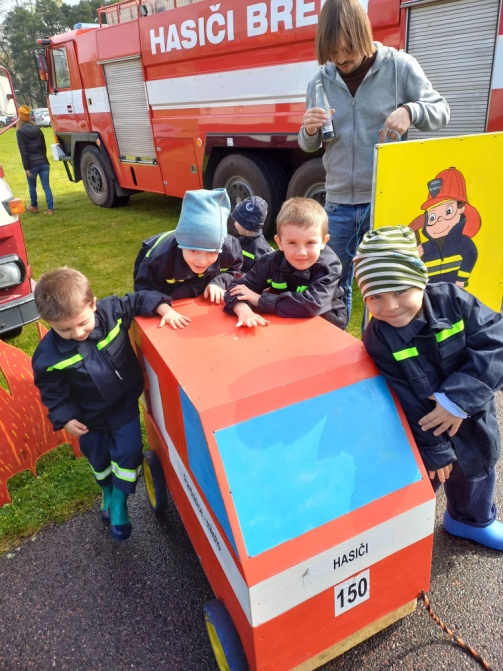 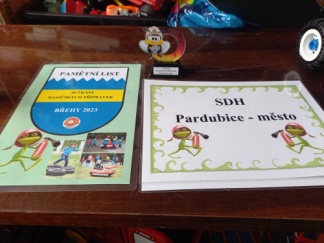 